	                               UNIVERSIDADE FEDERAL DE SÃO CARLOS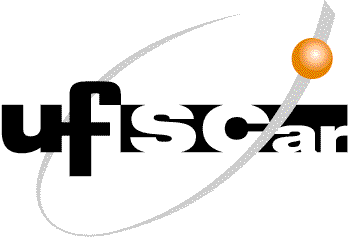 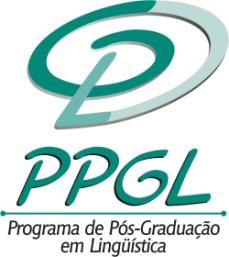 Centro de Educação e Ciências Humanas                                           Programa de Pós-Graduação em LinguísticaANEXO VIIMODELO DE AUTODECLARAÇÃO (PRETOS E PARDOS)Eu,__________________________________________________________, abaixo assinado, de nacionalidade_________________________, nascido(a) em ____/____/______, no munícipio de______________________, estado_____________________________, filho(a) de________________________________________________________________________e de____________________________________________________________________, estado civil___________________________, residente e domiciliado(a) na _________________________________________________________________________________________________________________________________ CEP nº_____________, portador(a) da cédula de identidade nº___________________________________, expedida em ____/____/_______, órgão expedidor______________, CPF nº___________________________ declaro, sob as penas da lei que sou (    ) preto(a) (    ) pardo(a). Estou ciente de que, em caso de falsidade ideológica, ficarei sujeito(a) às sanções prescritas no Código Penal e às demais cominações legais aplicáveis.______________________, ________ de ______________________ de 2022.(Local, data)_______________________________________________Assinatura do(a) declarante